Основное расписание национального календаря профилактических прививок на 2023 год включают в себя:ВозрастВозрастПрививки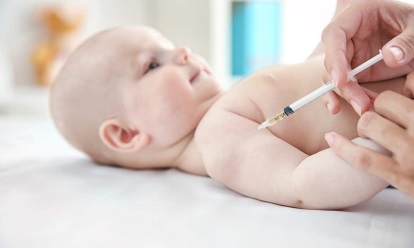 Новорожденные   в первые 24 часа жизниНоворожденные   в первые 24 часа жизнипротив вирусного гепатита B (первая вакцинация)новорожденные  в период с 3 по 7 дни жизниноворожденные  в период с 3 по 7 дни жизнипротив туберкулеза1 месяц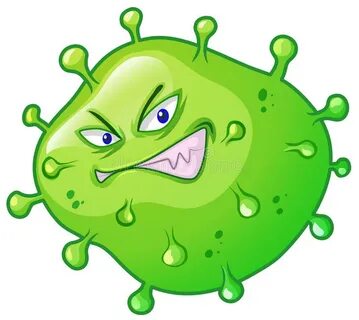 против гепатита В (вторая вакцинация)2 месяцапротив гепатита В (третья вакцинация) -  только для детей из групп рискапротив гепатита В (третья вакцинация) -  только для детей из групп риска2 месяцапротив пневмококковой инфекции (первая вакцинация)3 месяцапротив дифтерии, коклюша, столбняка (первая вакцинация)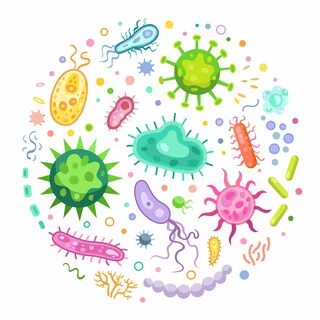 3 месяцапротив полиомиелита (первая вакцинация)3 месяцапротив гемофильной инфекции (первая вакцинация)4,5 месяцапротив дифтерии, коклюша, столбняка (вторая вакцинация)4,5 месяцапротив полиомиелита (вторая вакцинация)4,5 месяца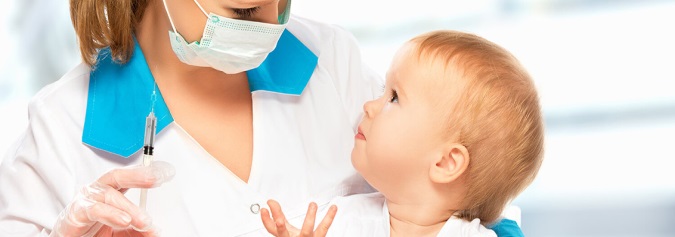 против гемофильной инфекции (вторая вакцинация)4,5 месяцапротив пневмококковой инфекции (вторая вакцинация)6 месяцевпротив гепатита В (третья вакцинация)6 месяцевпротив дифтерии, коклюша, столбняка (третья вакцинация)6 месяцевпротив полиомиелита (третья вакцинация)6 месяцевпротив гемофильной инфекции (третья вакцинация)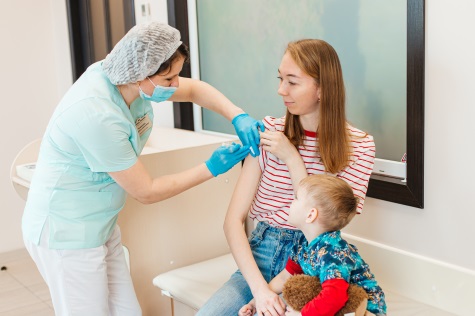 12 месяцев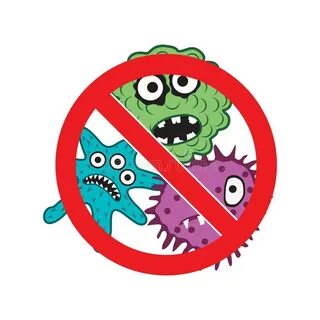 против кори, краснухи, эпидемического паротита15 месяцевревакцинация против пневмококковой инфекции18 месяцевревакцинация против дифтерии, коклюша, столбняка18 месяцевревакцинация против полиомиелита18 месяцевревакцинация против гемофильной инфекции20 месяцеввторая ревакцинация против полиомиелита6 летревакцинация против кори, краснухи, эпидемического паротита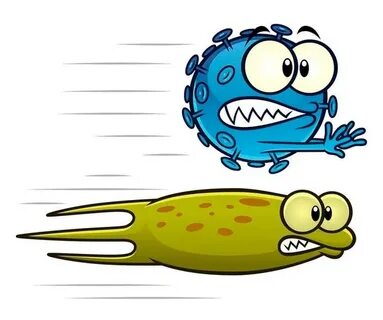 6 летревакцинация против полиомиелита6-7 летревакцинация против дифтерии и столбняка,  туберкулеза14 летревакцинация против дифтерии и столбнякадети с 6 месяцев, а также учащиеся 1-11 классовдети с 6 месяцев, а также учащиеся 1-11 классовпротив гриппа.Взрослые от 18 летВзрослые от 18 летревакцинация против дифтерии, столбняка, проводится каждые 10 лет с момента последней ревакцинацииревакцинация против дифтерии, столбняка, проводится каждые 10 лет с момента последней ревакцинации